Publicado en Murcia el 25/07/2016 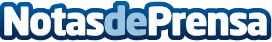 Murcia acerca su gastronomía a las personas con diabetesEl Centro de Cualificación Turística (CCT) ha firmado un convenio con la Asociación murciana para el cuidado de la Diabetes (Adimu) y su Escuela de Diabetes, para poner en marcha una serie de acciones para que el colectivo de personas diabéticas puedan acercarse a la gastronomíaDatos de contacto:Nota de prensa publicada en: https://www.notasdeprensa.es/murcia-acerca-su-gastronomia-a-las-personas Categorias: Medicina Gastronomía Murcia http://www.notasdeprensa.es